NESTE LOCAL SERÁ INSERIDO O TÍTULO DO TRABALHO (ARIAL 11, CAIXA ALTA, NEGRITO, CENTRALIZADO)(espaçamento duplo, 10pt)1Sobrenome, Nome (autor1@hotmail.com.br), 1Sobrenome, Nome (autor2@gmail.com) (Arial 10, centralizado, sobrenome e nome em negrito)(espaçamento simples, 10pt)1Universidade Federal de Lavras- Departamento de Engenharia Caixa Postal 3037, Campus Univeristário, Lavras, Minas Gerais, Cep 37200-000 (Arial 9, centralizado) (espaçamento simples, 11pt)RESUMO: Normas para elaboração dos resumos expandidos a serem publicados nos Anais do II COMET. O manuscrito será redigido em português, com, no mínimo, três e, no máximo, seis laudas, incluindo Texto, Tabelas e Figuras. Não será necessário numerar as páginas. O formato das páginas será A4, com margens superior de 3,5 cm e, inferior, esquerda e direita de 2,5 cm. Deve ser empregada fonte Arial, corpo 11 (exceto no resumo e abstract - corpo 10), justificado e com tabulação 0,5 cm para os parágrafos. O espaçamento entre as linhas será simples. O texto conterá Título, Autores, Resumo, Palavras-chave, Título em inglês, Abstract, Keywords, Introdução, Metodologia, Resultados e Discussão, Conclusões, Agradecimentos (opcional), Referências Bibliográficas e Nota de Responsabilidade. A primeira página terá a identificação do evento, o título do artigo, os nomes dos autores e suas afiliações (autores de uma mesma instituição deverão ser agrupados em um único índice), o resumo, as palavras-chave, o título em inglês, o abstract e as keywords. O resumo e o abstract serão escritos em parágrafo único, com até 200 palavras. O resumo apresentará breve descrição das partes do trabalho, como objetivos, metodologia e principais conclusões, devendo ser desprovido de imagens, tabelas, fórmulas e referências. (espaçamento simples, 10pt)Palavras Chave: no mínimo três e, no máximo, cinco expressões em português relacionadas ao tema do trabalho, separadas por “ponto e vírgula”.(espaçamento duplo, 10pt)TÍTULO DO ARTIGO EM INGLÊS(espaçamento duplo, 10pt)ABSTRACT: corresponde ao resumo em língua inglesa. (espaçamento simples, 10pt)Keywords: corresponde às palavras-chave em língua inglesa.introdução (ARIAL 11, CAIXA ALTA. NEGRITO, JUSTIFICADO)(espaçamento simples, 11pt)	 A segunda página do artigo deverá começar com o item "1. INTRODUÇÃO". Não serão inseridas notas de rodapé, notas de fim, quebras de seção e comentários.(espaçamento simples, 11 pt)FORMA DE ENVIO(espaçamento simples, 11 pt)O trabalho será enviado em formato “.docx” e não deve exceder 5,0 Mb. O nome do arquivo deverá ser o título do trabalho. A primeira versão do manuscrito não deverá conter o(s) nome(s) do(s) autor(es). Caso o artigo seja aceito, a comissão encaminhará para o autor as sugestões dos pareceristas, que deverão ser acatadas na íntegra. Somente na versão final do artigo deverão ser acrescentados os nome(s) do(s) autor(es). O arquivo contendo o trabalho completo e corrigido deverá ser enviado no espaço correspondente na página do evento. Obrigatoriamente, serão informados no corpo da mensagem o título do artigo e o(s) nome(s) do(s) autor(es).Autores com mais de um trabalho deverão encaminhar os resumos expandidos em arquivos separados.(espaçamento simples, 11 pt)INSTRUÇÕES DE FORMATAÇÃO GERAL(espaçamento simples, 11 pt)Organização de subtítulos em níveis(espaçamento simples, 11 pt)Os subtítulos deverão ser alinhados à esquerda, em fonte Arial 11, em negrito e numerados com algarismos arábicos separados por pontos. Não utilizar mais de três subníveis. (espaçamento simples, 11 pt)Orientação para formatação das equações(espaçamento simples, 11 pt)No artigo serão utilizadas as unidades do Sistema Internacional (S.I.), exceto quando justificado o uso de outro sistema.As equações devem estar tabuladas de 0,5 cm a partir da margem esquerda, em fonte Arial 12 - itálica, em ordem crescente (números arábicos entre parênteses) e alinhados à direita, conforme a Equação (1). (espaçamento simples, 11 pt)(espaçamento simples, 11 pt)Orientação para formatação de figuras e tabelas(espaçamento simples, 11 pt)As figuras e as tabelas deverão aparecer logo após o texto que as mencione pela primeira vez, ou o mais próximo possível deste. Suas chamadas no texto serão: Figura 1; Tabela 1.Os títulos das figuras e das tabelas deverão estar centralizadas, em Arial 10 e em negrito. O espaçamento entre a figura ou tabela e seu respectivo título será simples, 6 pt. A Figura 1 e a Tabela 1 ilustram as formas de apresentação das figuras e tabelas, respectivamente.(espaçamento simples, 11 pt)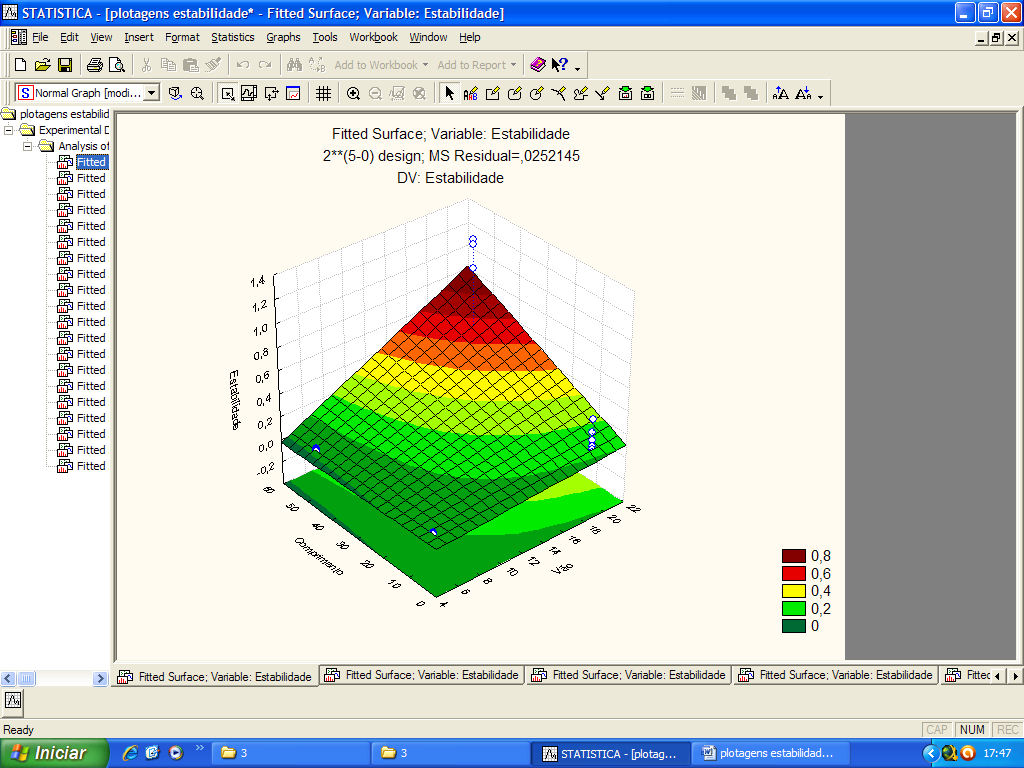 (espaçamento simples, 6pt)Figura 1. O nome da figura será inserido centralizado e abaixo da mesma. (Arial 10, negrito, centralizado)(espaçamento simples, 11 pt) Tabela 1. O nome da tabela será inserido centralizado e acima da mesma. (Arial 10, negrito, centralizado)(espaçamento simples, 6 pt)(*) medidas a 25°C  (espaçamento simples, 11 pt) agradecimentos(espaçamento simples, 11 pt)Este item é facultativo. (espaçamento simples, 11 pt)referências bibliográficas(espaçamento simples, 11 pt)ASSOCIAÇÃO BRASILEIRA DE NORMAS TÉCNICAS, ABNT, NBR 7190 – Projeto de estruturas de madeira,  de , 1997, 107 p.(espaçamento simples, 6 pt)CALIL JUNIOR, C.; MOLINA, J. C. Emerging timber bridge program to São Paulo State: a five-year report. Journal of Civil Engineering and Architecture, v. 5, p. 459-464, 2011.CHEUNG, A. B. Modelo estocástico de pressões de produtos armazenados para a estimativa da confiabilidade estrutural de silos esbeltos. 2007. 305 f. Tese (Doutorado) – Escola de Engenharia de São Carlos, Universidade de São Paulo, São Carlos, SP, 2007.HALDAR, A.; MAHADEVAN, S. Probability, reliability and statistical method in engineering design. New York: John Wiley & Sons, Inc., 2000. 304 p.MIOTTO, J. L.; DIAS, A. A. Avaliação experimental de vigas mistas de MLC e concreto. In: ENCONTRO BRASILEIRO EM MADEIRAS E EM ESTRUTURAS DE MADEIRA, EBRAMEM, 12., 2010, Lavras, MG, Brasil. Anais.... Lavras, MG: UFLA, 2010. 8 p. CD-ROMMLA. How do I document sources from the web in my works-cited list?Modern Language Association. Disponível em: <http://www.mla.org>. Acesso em: 10 jul.2013.STATSOFT, Inc. STATISTICA, /Data analysis software system, version 8.0/, 2010.(espaçamento simples, 11 pt)nota de responsabilidade(espaçamento simples, 11 pt)(O texto abaixo, adaptado ao número de autores, deverá ser inserido neste item). O(s) autor(es) é(são) o(s) único(s) responsável(eis) pelo que está contido neste trabalho.(1)PropriedadesAmostras AAmostras BResistência à flexão (MPa)(*)198  10197  15Módulo de flexão (GPa)(*)157,0  2,8180,0  1,3Deflexão na ruptura (mm)12,15  1,908,40  0,25